          В соответствии с Конституцией Российской Федерации, со статьей 9 Федерального закона от 29.12.2012 N 273-ФЗ "Об образовании в Российской Федерации", Федеральным законом от 24.07.1998 № 124-ФЗ «Об основных гарантиях прав ребенка в Российской Федерации», Федеральным законом от 24.06.1999 № 120-ФЗ «Об основах профилактики безнадзорности и правонарушений несовершеннолетних», Федеральным законом от 27.07.2006 № 149-ФЗ «Об информации, информационных технологиях и защите информации, требованиями Федерального закона от 27.07.2006 г. № 152-ФЗ «О персональных данных» ПРИКАЗЫВАЮ: 1. Утвердить Положение «Об организации учета детей, подлежащих обязательному обучению по образовательным программам дошкольного, начального общего, основного общего и среднего общего образования» согласно приложению. 2. Признать утратившим силу приказ управления образования администрации муниципального образования Кувандыкский городской округ Оренбургской области от 23.12.2016 г. № 261 «Об утверждении положения «О порядке организации учета детей,  подлежащих обязательному обучению в общеобразовательных организациях, реализующих образовательные программы начального общего, основного общего и среднего общего образования».3. Настоящий приказ и Положение довести до сведения руководителей муниципальных образовательных организаций округа и разместить на сайте управления образования администрации муниципального образования Кувандыкский городской округ Оренбургской области. 4. Контроль за исполнением приказа оставляю за собойНачальник управления образования                                                                         А.Н. Самойлов                                                                        Приложение                                                                             к приказу управления образования                                                                        от 26.06.2019 г. № 190-одПоложение об организации учета детей, подлежащих обучениюпо образовательным программам дошкольного, начального общего,основного общего, среднего общего образования1. Общие положения1.1. Настоящее Положение разработано в соответствии с Федеральным законом от 29.12.2012 № 273- ФЗ «Об образовании в Российской Федерации», Федеральным законом от 24.06.1999 № 120-ФЗ "Об основах системы профилактики безнадзорности и правонарушений несовершеннолетних", в целях осуществления ежегодного персонального учета детей, подлежащих обучению по образовательным программам дошкольного, начального общего, основного общего, среднего общего образования (далее - Учет детей), а также определения порядка взаимодействия органов, учреждений и организаций, участвующих в осуществлении Учета детей.1.2. Настоящее Положение определяет порядок Учета детей на территории муниципального образования Кувандыкский городской округ Оренбургской области.1.3. Организационную работу по взаимодействию органов, учреждений иорганизаций, участвующих в осуществлении Учета Детей на территории муниципального образования Кувандыкский городской округ Оренбургской области проводит управление образования администрации муниципального образования Кувандыкский городской округ Оренбургской области (далее – Управление образования).1.4. Обязательному ежегодному персональному учету подлежат все дети в возрасте от 0 до 18 лет, проживающие (постоянно или временно) или пребывающие на территории муниципального образования Кувандыкский городской округ Оренбургской области независимо от наличия (отсутствия) регистрации по месту жительства (пребывания), в целях обеспечения их права на получение общего образования.1.5. Выявление и учет детей, подлежащих обязательному обучению пообразовательным программам дошкольного, начального общего, основного общего и среднего общего образования, но не получающих образования, осуществляется в рамках взаимодействия органов и учреждений системы профилактики безнадзорности и правонарушений несовершеннолетних совместно с заинтересованными лицами и организациями в соответствии с действующим законодательством.1.6. Сбор, передача, хранение и использование информации по Учету детей, осуществляется с обеспечением ее конфиденциальности, исключительно для обеспечения жизненно важных интересов, субъектов персональных данных в соответствии с Федеральным законом от 27.07.2006 № 152-ФЗ «О персональных данных», в целях реализации права граждан на получение образования, а также обязанности родителей (законных представителей) по обеспечению получения детьми дошкольного, обязательного начального общего, основного общего и среднего общего образования.2. Организация работы по Учету детей2.1. Организацию работы по Учету детей осуществляет Управление образования.2.2. Учет детей осуществляют во взаимодействии следующие органы, учреждения и организации:- Управление образования;- муниципальные образовательные организации Кувандыкского городского округа Оренбургской области, реализующие программы дошкольного, начального общего, основного общего, среднего общего образования;- Государственное бюджетное учреждение здравоохранения «Городская больница» г. Кувандыка (в пределах своей компетенции, по согласованию);- Комиссия по делам несовершеннолетних и защите их прав администрации муниципального образования Кувандыкский городской округ Оренбургской области (далее - Комиссия по делам несовершеннолетних);- иные органы и учреждения системы профилактики безнадзорности и правонарушений несовершеннолетних Кувандыкского городского округа Оренбургской области (в пределах своей компетенции, по согласованию), определенные Федеральным законом от 24 июня 1999 года № 120-ФЗ «Об основах системы профилактики безнадзорности и правонарушений несовершеннолетних».	В учете могут участвовать и иные организации, не указанные в настоящем пункте. 2.3. Учет детей осуществляется путем:2.3.1. Формирования Единой информационной базы данных о детях, в возрасте от 0 до 18 лет, проживающих (постоянно или временно) или пребывающих на территории Кувандыкского городского округа Оренбургской области независимо от наличия (отсутствия) регистрации по месту жительства (далее - Единая база данных), которая формируется ежегодно по состоянию на05 сентября и хранится в Управлении образования.2.3.2. Сверки Единой базы данных с данными фактического списочного состава обучающихся фактически приступивших к обучению в данном учебном году, а также данными о детях, выбывших из образовательных организаций, осуществляются ежегодно в период до 20 октября текущего года Управлением  образования.2.4. Источниками формирования Единой базы данных служат:2.4.1. Данные электронной системы учета детей в возрасте от 0 до 7 лет, ожидающих предоставления места в образовательных организациях, реализующих образовательную программу дошкольного образования (на основе программного комплекса АИС «Электронный детский сад»).2.4.2. Данные о детях муниципального образования Кувандыкский городской округ Оренбургской области (сел, поселков, аулов и т.д.) в возрасте от 0 до 18 лет, проживающих (постоянно или временно) или пребывающих на территории муниципального образования независимо от наличия (отсутствия) регистрации по месту жительства (форма 1).2.4.3. Данные ГБУЗ «Городская больница» г. Кувандыка о детском населении в возрасте от 0 до 18 лет, проживающем на территории Кувандыкского городского округа Оренбургской области, обслуживающемся в ГБУЗ «Городская больница» г. Кувандыка (форма 2).2.4.4. Данные Комиссии по делам несовершеннолетних о детях в возрасте от 6 лет и 6 месяцев до 18 лет, отчисленных из общеобразовательных организаций, организаций среднего профессионального образования (по мере выявления) (форма 3).2.4.5. Данные образовательных организаций Кувандыкского городского округа Оренбургской области, реализующих образовательные программы дошкольного образования:- о детях, обучающихся в образовательных организациях, реализующих программы дошкольного образования, по состоянию на 1 октября текущего года (форма 4);- о детях завершающих получение дошкольного образования в текущем году и подлежащих приему в 1-й класс в наступающем учебном году по состоянию на 15 мая текущего года (форма 5).2.4.6. Данные образовательных организаций Кувандыкского городского округа Оренбургской области, реализующих образовательные программы начального общего, основного общего, среднего общего образования:- о детях, обучающихся в образовательных организациях, реализующихобразовательные программы начального общего, основного общего, среднего общего образования по состоянию на 01 октября текущего года (форма 6);- сведения о движении (прибытии-выбытии) обучающихся (форма 7);- о продолжении обучения выпускников 9 классов, освоивших образовательные программы основного общего образования по состоянию на 31 августа текущего года (форма 8);- о продолжении обучения обучающихся 10 классов, освоивших образовательные программы основного общего образования по состоянию на 31 августа текущего года (форма 9);- о продолжении обучения выпускников 11 классов, освоивших образовательные программы среднего общего образования по состоянию на 31 августа текущего года (форма 10).2.5. Данные о детях, направляемые в Управление образования в соответствии с пунктом 2.4 настоящего Положения, оформляются списками, содержащими персональные данные о детях, сформированные в алфавитном порядке по годам рождения. Указанная информация принимается Управлением образования от органов, учреждений, организаций, перечисленных в пункте 2.2. настоящего Положения, в электронном варианте в формате Ехсе1 и на бумажном носителе, при наличии подписи руководителя органа, учреждения или организации, скрепленной печатью органа, учреждения или организации.3. Компетенция органов, учреждений, организаций по обеспечению Учета детей3.1. Управление образования:3.1.1. Осуществляет организационное руководство работой по Учету детей.3.1.2. Принимает от органов, учреждений и организаций, указанных в пункте 2.2. настоящего Положения, сведения о детях, составленные в соответствии с требованиями пункта 2.5. настоящего Положения, анализирует полученную информацию и формирует Единую базу данных.Единая база данных формируется в алфавитном порядке по каждому году рождения.3.1.3. Направляет информацию, полученную в соответствии п. 2.4.2. настоящего Положения, в образовательные учреждения для уточнения Данных первичного учета.3.1.4. Организует по мере необходимости прием дополнительной информации от органов, учреждений, организаций, граждан о детях, подлежащих включению в Единую базу данных, своевременно осуществляет ее корректировку.3.1.5. Осуществляет сверку Единой базы данных с данными фактическогосписочного состава обучающихся фактически приступивших к обучению в данном учебном году, а также данными о детях, выбывших из общеобразовательных организаций ежегодно в период до 20 октября текущего года.3.1.6. Совместно с Комиссией по делам несовершеннолетних принимает меры к устройству детей, не получающих начального общего, основного общего, среднего общего образования в нарушение действующего законодательства, на обучение в подведомственные образовательные организации, либо ориентирует родителей (законных представителей), обучающихся, имеющих основное общее образование или достигших возраста 18 лет‚ на выбор иной формы получения общего образования.3.1.7. Ведет учет форм получения образования, определенных родителями (законными представителями) несовершеннолетних детей, обучающимися, имеющими основное общее образование или достигшими возраста 18 лет.3.1.8. Осуществляет изучение деятельности муниципальных образовательных учреждений по организации обучения детей и принятию данными образовательными организациями мер по сохранению контингента обучающихся, по организации учета детей, ведению документации по учету и движению обучающихся.3.1.9. Своевременно направляет информацию в министерство образования Оренбургской области о детях, не приступивших к занятиям и длительное время не посещающих общеобразовательные организации.3.1.10. Осуществляет хранение информации о детях, внесенных в Единую базу данных до достижения ими возраста 18 лет.3.1.11. Обеспечивает надлежащую защиту сведений, содержащих персональные данные о детях, внесенных в Единую базу данных, в соответствии с требованиями Федерального закона от 27.07.2006 № 149-ФЗ «Об информации, информационных технологиях и о защите информации».3.2. Руководители отделов по работе с сельским, ежегодно в период с 15 января по 15 февраля по запросу начальника Управления образования представляют в Управление образования сведения о детях в соответствии с п. 2 настоящего Положения.3.3. ГБУЗ «Городская больница» г. Кувандыка ежегодно в период с 15 января по 15 февраля по запросу начальника Управления образования представляет в Управление образования сведения о детском населении в соответствии с п. 2. настоящего Положения.3.4. Комиссия по делам несовершеннолетних совместно с Управлением образования:- принимает в соответствии с действующим законодательством необходимые меры по продолжению образования выявленных детей, не обучающихся по образовательным программам начального общего, основного общего и среднего общего образования в нарушение действующего законодательства;- обеспечивает в соответствии с действующим законодательством в месячный срок принятие мер, обеспечивающих получение несовершеннолетним, достигшим возраста пятнадцати лет и оставившим образовательное учреждение до получения общего образования, продолжение освоения им образовательных программ общего образования по иной форме обучения или в иной организации.3.7. Муниципальные дошкольные образовательные организации: 3.7.1. Ежегодно организуют и осуществляют текущий Учет детей в возрасте от 0 до 6 лет и 6 месяцев, подлежащих обучению по образовательным программам дошкольного образования.3.7.2. По итогам учета формируют банк данных о детях в возрасте от 0 до 6 лет и 6 месяцев.3.7.3. Оформляют данные по Учету детей в соответствии с требованиями пункта 2 настоящего Положения и представляют в Управление образования по установленной форме ежегодно:- данные о детях от 0 до 6 лет и 6 месяцев, обучающихся в образовательных организациях, реализующих программы дошкольного образования, не позднее 15 октября текущего года;- данные о детях, завершающих получение дошкольного образования в текущем году и подлежащих приему в 1 класс в текущем году до 20 мая текущего года.3.7.4. Ежемесячно предоставляют в Муниципальное казенное учреждение «Центр бюджетного учета и отчетности» Кувандыкского городского округа Оренбургской области (далее – МКУ «ЦБУиО» Кувандыкского городского округа) табель посещаемости воспитанников.3.7.5. Проводят необходимую информационно-разъяснительную работу с родителями по вопросу учета детей.3.7.6. Обеспечивают надлежащую защиту сведений, содержащих персональные данные о детях, в соответствии с требованиями Федерального закона от 27.07.2006 № 149-ФЗ «Об информации, информационных технологиях и о защите информации».3.8. Муниципальные общеобразовательные учреждения:3.8.1. Ежегодно организуют и осуществляют текущий Учет детей в возрасте от 6 лет и 6 месяцев до 18 лет, обучающихся в образовательных организациях, реализующих образовательные программы начального общего, основного общего, среднего общего образования.3.8.2. По итогам учета формируют банк данных о детях в возрасте от 6 лет и 6 месяцев до 18 лет.3.8.3. Ежегодно осуществляют текущий учет обучающихся своего учреждения вне зависимости от места их проживания.3.8.5. оформляют данные по Учету детей в соответствии с требованиями пункта 2 настоящего Положения и представляют в Управление образования по установленной форме ежегодно:- данные о детях в возрасте от 6 лет и 6 месяцев до 18 лет, обучающихся вобразовательных организациях, реализующих образовательные программы начального общего, основного общего, среднего общего образования;- сведения о движении (прибытии-выбытии) обучающихся;- сведения о продолжении обучения выпускников, освоивших образовательные программы основного общего образования, до 05 сентября текущего года;- сведения о продолжении обучения обучающимися 10 классов, освоивших образовательные программы основного общего образования, до 05 сентября текущего года;- сведения о продолжении обучения выпускников, освоивших образовательные программы среднего общего образования, до 05 сентября текущего года;3.8.6. Осуществляют систематический контроль за посещением занятийобучающимися, выявляют несовершеннолетних, находящихся в социально опасном положении, ведут индивидуальную профилактическую работу с обучающимися, имеющими проблемы в поведении, обучении, развитии и социальной адаптации. Оказывают социально-психологическую и  педагогическую помощь несовершеннолетним с ограниченными возможностями здоровья, обучающимся, имеющим проблемы в обучении.Информируют Комиссию по делам несовершеннолетних о детях, прекративших обучение по неуважительной причине.3.8.7. Выявляют семьи‚ находящиеся в социально опасном положении, и оказывают им помощь в обучении и воспитании детей. В случае выявления семей, препятствующих получению своими детьми образования и (или) ненадлежащим образом выполняющих обязанности по воспитанию и обучению своих детей:- незамедлительно принимает меры по взаимодействию с родителями (законными представителями) для организации обучения несовершеннолетних;- информирует об этом Комиссию по делам несовершеннолетних для принятия в отношении семей, препятствующих получению своими детьми образования и (или) ненадлежащим образом выполняющих обязанности по воспитанию и обучению своих детей, мер воздействия в соответствии с законодательством;- информирует Управление образования о выявленных детях и принятых мерах по организации обучения указанных детей.3.8.8. Принимают на обучение детей, не получающих общего образования, выявленных в ходе работы по Учету детей.3.8.9. Проводят необходимую информационно-разъяснительную работу с родителями по вопросу Учета детей.3.8.10. Осуществляют меры по реализации программ и методик, направленных на формирование законопослушного поведения несовершеннолетних.3.8.11. Обеспечивают ведение и хранение документации по Учету детей до достижения детьми возраста 18 лет.3.8.12. Обеспечивают надлежащую защиту сведений, содержащих персональные данные о детях, в соответствии с требованиями Федерального закона от 27.07.2006 № 149-ФЗ «Об информации, информационных технологиях и о защите информации».4. Взаимодействие органов, учреждений, организацийпри осуществлении Учета детей4.1. Управление образования и муниципальные образовательные организации  Кувандыкского городского округа Оренбургской области, подведомственные Управлению образования при осуществлении учета детей взаимодействуют между собой, а также с администрацией муниципального образования Кувандыкский городской округ Оренбургской области, руководством отделов по работе с сельским населением, ГБУЗ «Городская больница» г. Кувандыка, Комиссией по делам несовершеннолетних, иными органами и учреждениями системы профилактики безнадзорности и правонарушений несовершеннолетних Кувандыкского городского округа Оренбургской области.4.2. В рамках взаимодействия органы, учреждения и организации, указанные в п. 4.1 настоящего Положения:- представляют по запросу Управления образования сведения, необходимые для учета детей, а также по необходимости дополнительную текущую информацию.                                                                                                                                                  Форма 1к Положению об организации учета детей, подлежащих обучению по образовательным программам дошкольного, начального общего, основного общего, среднего общего образованияИнформация о детях в возрасте от 0 до 18 лет, проживающих на территориимуниципального образования Кувандыкский городской округ Оренбургской области(_____________________________________________________________)Должностное лицо     _________________    _____________________________    ___________                                                                /подпись/                                  /Ф.И.О./                                /Дата/М.П.Примечание: Представляется в Управление образования ежегодно по состоянию на 01 января в период с 15 января по 15 февраля по запросу начальника Управления образования. Списки детей формируются в алфавитном порядке по годам рождения, предоставляются в электронном варианте в формате Ехсеl и на бумажном носителе, при наличии подписи должностного лица, скрепленной печатью.                                                                                                                                                  Форма 2к Положению об организации учета детей, подлежащих обучению по образовательным программам дошкольного, начального общего, основного общего, среднего общего образованияДанные о детском населении в возрасте от 0 до 18 лет, проживающем на территориимуниципального образования Кувандыкский городской округ Оренбургской областии обслуживаемом ГБУЗ «Городская больница» г. КувандыкаРуководитель     _________________    _______________________________    ______________                                                       /подпись/                                        /Ф.И.О./                                    /Дата/М.П.Примечание: Представляется в Управление образования ежегодно по состоянию на 01 января в период с 15 января по 15 февраля по запросу начальника Управления образования. Списки детей формируются в алфавитном порядке по годам рождения, предоставляются в электронном варианте в формате Ехсеl и на бумажном носителе, при наличии подписи руководителя, скрепленной печатью.                                                                                                                                                  Форма 3к Положению об организации учета детей, подлежащих обучению по образовательным программам дошкольного, начального общего, основного общего, среднего общего образованияСведения о детях, в возрасте от 6 лет и 6 месяцев до 18 лет, отчисленных из общеобразовательных организаций, организаций среднего профессионального образованияРуководитель     _________________    _______________________________    ______________                                                       /подпись/                                        /Ф.И.О./                                    /Дата/М.П.Примечание: Представляется в Управление образования по мере выявления. Списки детейформируются в алфавитном порядке по годам рождения, предоставляются в электронномварианте в формате Ехсе1 и на бумажном носителе, при наличии подписи руководителя,скрепленной печатью.                                                                                                                                                  Форма 4к Положению об организации учета детей, подлежащих обучению по образовательным программам дошкольного, начального общего, основного общего, среднего общего образованияСведения о детях, обучающихся в образовательных организациях, реализующих программы дошкольного образования___________________________________________________________________________/указать наименование образовательного учреждения, направляющей сведения/Руководитель     _________________    _______________________________    ______________                                                       /подпись/                                        /Ф.И.О./                                    /Дата/М.П.Примечание: Представляется в Управление образования ежегодно по состоянию на 01 октября текущего года до 15 октября текущего года. Списки детей формируются в алфавитном порядке по годам рождения, предоставляются в электронном варианте в формате Ехсе1 и на бумажном носителе, при наличии подписи руководителя, скрепленной печатью.                                                                                                                                                  Форма 5к Положению об организации учета детей, подлежащих обучению по образовательным программам дошкольного, начального общего, основного общего, среднего общего образованияСведения о детях, завершающих получение дошкольного образования в текущем году___________________________________________________________________________/указать наименование образовательного учреждения, направляющей сведения/Руководитель     _________________    _______________________________    ______________                                                       /подпись/                                        /Ф.И.О./                                    /Дата/М.П.Примечание: Представляется в Управление образования ежегодно по состоянию на 15 мая текущего года до 20 мая текущего года. Списки детей формируются в алфавитном порядке по годам рождения, предоставляются в электронном варианте в формате Ехсе1 и на бумажном носителе, при наличии подписи руководителя, скрепленной печатью.                                                                                                                                                  Форма 6к Положению об организации учета детей, подлежащих обучению по образовательным программам дошкольного, начального общего, основного общего, среднего общего образованияСведения о детях, обучающихся в образовательных организациях, реализующих образовательные программы начального общего, основного общего, среднего общего образованияРуководитель     _________________    _______________________________    ______________                                                       /подпись/                                        /Ф.И.О./                                    /Дата/М.П.Примечание: Представляется в Управление образования ежегодно по состоянию на 01 октября текущего года до 15 октября текущего года. Списки детей формируются в алфавитном порядке по классам (с 1 по 11 класс), предоставляются в электронном варианте в формате Ехсе1 и на бумажном носителе, при наличии подписи руководителя, скрепленной печатью.                                                                                                                                                  Форма 7к Положению об организации учета детей, подлежащих обучению по образовательным программам дошкольного, начального общего, основного общего, среднего общего образованияСведения о движении (прибытии-выбытии) обучающихся _______________________________________________________________________/указать наименование образовательного учреждения, направляющей сведения/                                                                                       Для общеобразовательных организаций                                                                        Для дошкольных образовательных организацийРуководитель     _________________    _______________________________    ______________                                                       /подпись/                                        /Ф.И.О./                                    /Дата/М.П.Примечание: Представляется в Управление образования ежегодно по мере прибытия (выбытия обучающихся) в течение трёх дней с момента отчисления или зачисления в ОО. Списки детей формируются в алфавитном порядке по годам рождения, предоставляются в электронном варианте в формате Ехсе1 и на бумажном носителе, при наличии подписи руководителя, скрепленной печатью.                                                                                                                                                  Форма 8к Положению об организации учета детей, подлежащих обучению по образовательным программам дошкольного, начального общего, основного общего, среднего общего образованияСведения о продолжении обучения выпускников, освоивших образовательные программы основного общего образования_______________________________________________________________________/указать наименование образовательного учреждения, направляющей сведения/Руководитель     _________________    _______________________________    ______________                                                       /подпись/                                        /Ф.И.О./                                    /Дата/М.П.Примечание: Представляется в Управление образования ежегодно по состоянию на 31 августа текущего года до 05 сентября текущего года. Списки детей формируются в алфавитном порядке по годам рождения, предоставляются в электронном варианте в формате Ехсе1 и на бумажном носителе, при наличии подписи руководителя, скрепленной печатью.                                                                                                                                                  Форма 9к Положению об организации учета детей, подлежащих обучению по образовательным программам дошкольного, начального общего, основного общего, среднего общего образованияСведения о продолжении обучения обучающимися 10 классов, освоивших образовательные программы основного общего образования_______________________________________________________________________/указать наименование образовательного учреждения, направляющей сведения/Руководитель     _________________    _______________________________    ______________                                                       /подпись/                                        /Ф.И.О./                                    /Дата/М.П.Примечание: Представляется в Управление образования ежегодно по состоянию на 31 августа текущего года до 05 сентября текущего года. Списки детей формируются в алфавитном порядке по годам рождения, предоставляются в электронном варианте в формате Ехсе1 и на бумажном носителе, при наличии подписи руководителя, скрепленной печатью.                                                                                                                                                Форма 10к Положению об организации учета детей, подлежащих обучению по образовательным программам дошкольного, начального общего, основного общего, среднего общего образованияСведения о продолжении обучения выпускников, освоивших образовательные программы основного общего образования_______________________________________________________________________/указать наименование образовательного учреждения, направляющей сведения/Руководитель     _________________    _______________________________    ______________                                                       /подпись/                                        /Ф.И.О./                                    /Дата/М.П.Примечание: Представляется в Управление образования ежегодно по состоянию на 31 августа текущего года до 05 сентября текущего года. Списки детей формируются в алфавитном порядке по годам рождения, предоставляются в электронном варианте в формате Ехсе1 и на бумажном носителе, при наличии подписи руководителя, скрепленной печатью.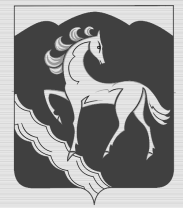 УПРАВЛЕНИЕ ОБРАЗОВАНИЯАДМИНИСТРАЦИИ МУНИЦИПАЛЬНОГО ОБРАЗОВАНИЯКУВАНДЫКСКИЙ РАЙОНОРЕНБУРГСКОЙ ОБЛАСТИП Р И К А З26 июня 2019 г. № 190-одг. Кувандык«Об утверждении Положения «Об организации учета детей,  подлежащих обучению по образовательным программам дошкольного, начального общего, основного общего и среднего общего образования»№п/пФамилия, Имя, ОтчествоДатарождения(полностью)Адресфактическогопроживания(полностью)Регистрацияпо местужительства/пребыванияПримечание123456№п/пФамилия, Имя, ОтчествоДатарожденияАдресфактическогопроживанияОрганизацияПримечания123456№п/пФамилия, Имя, ОтчествоДатарожденияАдресрегистрацииАдресфактическогопроживанияДатаотчисленияИз какойорганизацииотчисленПримечания12345678№п/пФамилия, Имя, ОтчествоДатарождения(полностью)ГруппаАдресфактическогопроживания(полностью)Фамилия, имя,отчество одногоиз родителей(законныхпредставителей)ребенкаОтноситсяк категорииребенок-инвалид,ребенок сОВЗ,ребенок-инвалид ис ОВЗ(указатькатегорию)1234567№п/пФамилия, Имя, ОтчествоДатарождения(полностью)Полныхлет и месс. на1 сентябрятекущегогодаАдресфактическогопроживания(полностью)Школа,в которую планируютподаватьзаявление123456№п/пФамилия, Имя, ОтчествоДатарожденияребенка, возрастДатарожденияребенка, возрастАдресфактическогопроживания(полностью)КлассФИО одного изродителей(законныхпредставителей)Категория(ребенок-инвалид,ребенок с ОВЗ,ребенок-инвалид ис ОВЗуказатькатегорию)Формаполучения образованияФормаполучения образования№п/пФамилия, Имя, ОтчествоДатарожденияребенка, возрастДатарожденияребенка, возрастАдресфактическогопроживания(полностью)КлассФИО одного изродителей(законныхпредставителей)Категория(ребенок-инвалид,ребенок с ОВЗ,ребенок-инвалид ис ОВЗуказатькатегорию)в ОО(очная, очно-заочная(дистанционная,дистанционнаяна дому,надомная), заочная(дистанционная,дистанционная на дому,надомная)вне ОО(семейноеобразование,самообразо-вание)123345678ПрибылиПрибылиПрибылиПрибылиПрибылиПрибылиФ.И.О. обучающегося(полностью)КлассДата рожденияОткуда прибыл (школа, класс)Дата прибытия,приказАдрес местажительства123456ВыбылиВыбылиВыбылиВыбылиВыбылиФ.И.О. обучающегося(полностью)КлассДата рожденияДата выбытия,приказ (основание)Куда выбыл12345ПрибылиПрибылиПрибылиПрибылиПрибылиПрибылиПрибылиФ.И.О. обучающегося(полностью)ГруппаДата рожденияОткуда прибыл (детский сад, дошкольная группа)Дата прибытия, приказАдрес местажительстваФИО родителя(законногопредставителя)1234567ВыбылиВыбылиВыбылиВыбылиВыбылиФ.И.О. обучающегося(полностью)ГруппаДата рожденияДата выбытия,приказ (основание)Куда выбыл12345№п/пФИОвыпускникаНаименование учебного заведенияФакультет/специальность Перешли в 10классПерешли в 10классНе определилисьДругое№п/пФИОвыпускникаНаименование учебного заведенияФакультет/специальность этогоже ОУдругого ОУ№п/пФИОобучающегося10 классаНаименование учебного заведенияФакультет/специальность Перешли в 11классПерешли в 11классНе определилисьДругое№п/пФИОобучающегося10 классаНаименование учебного заведенияФакультет/специальность этогоже ОУдругого ОУ№п/пФИОвыпускникаНаименование учебного заведенияФакультет/специальность Форма обучения(бюджет/внебюджет/целевик)